附件1（一）酒店信息：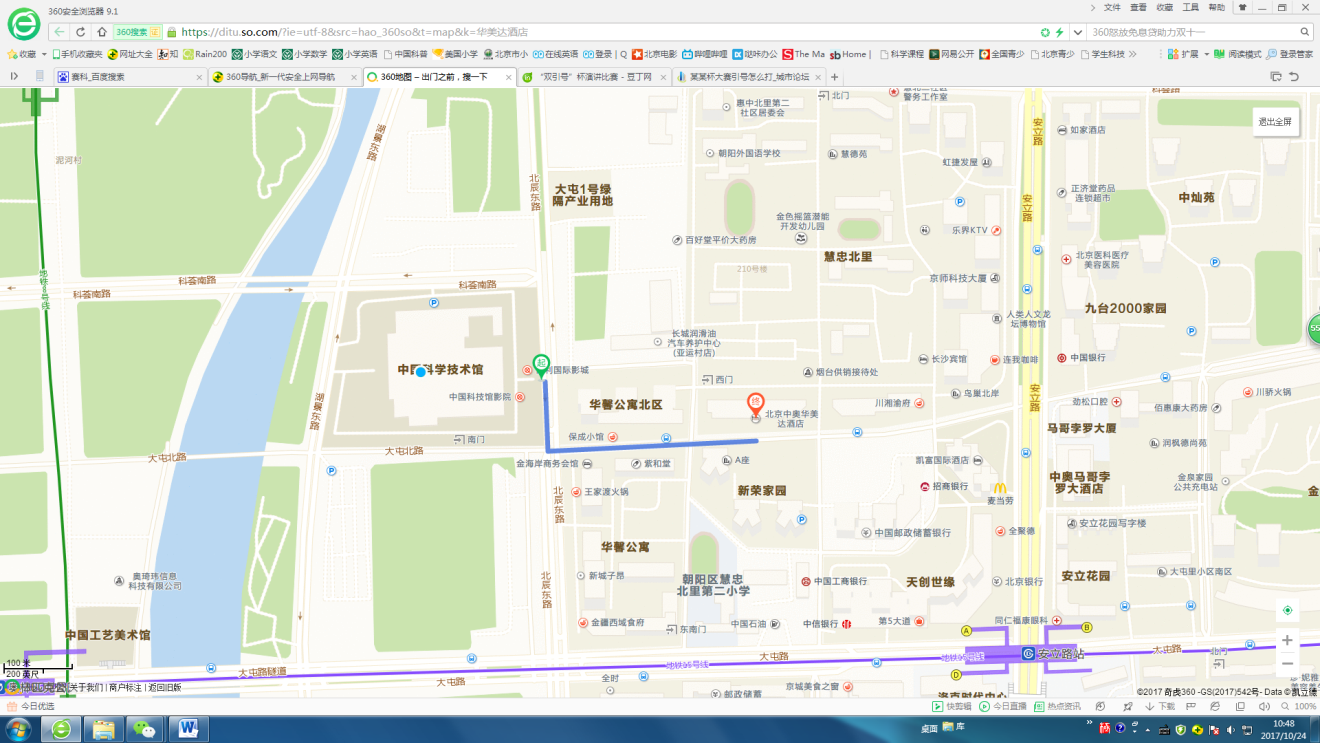 酒店名称：北京凯艺酒店（原北京中奥华美达大酒店）前台电话：010－64800988地址：北京市朝阳区慧忠北里214号（大屯北路与北辰东路交汇处往东200米）线路指南：从中国科技馆东门沿北辰东路向南步行92米，左转进入大屯北路；沿大屯北路向东步行281米，路北即到达凯艺酒店，全程步行约5分钟。（二）获奖人奖金转账汇款信息表：获奖人姓名开户行（详细到支行）银行账号身份证号